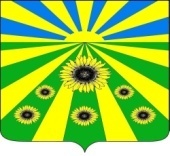 ПОСТАНОВЛЕНИЕАДМИНИСТРАЦИИ РАССВЕТОВСКОГО СЕЛЬСКОГО ПОСЕЛЕНИЯ СТАРОМИНСКОГО РАЙОНАот 27 марта 2020 года                                                                                            № 26п.Рассвет«Об утверждении Перечня муниципальных услуг, предоставляемых администрацией Рассветовского сельского поселения Староминского района»Во исполнение Федерального закона от 27 июля 2010 года №210-ФЗ  «Об организации предоставления государственных и муниципальных услуг», руководствуясь постановлением главы администрации (губернатора) Краснодарского края от 17 декабря 2009 года № 1141 «О размещении сведений о государственных и муниципальных услугах (функциях), предоставляемых (исполняемых) исполнительными органами государственной власти Краснодарского края и органами местного самоуправления муниципальных образований Краснодарского края, в федеральной государственной информационной системе «Сводный реестр государственных и муниципальных услуг (функций)» и о реестре государственных и муниципальных услуг (функций) Краснодарского края», руководствуясь статьёй 32 Устава Рассветовского сельского поселения Староминского района, п о с т а н о в л я ю:1.Утвердить Перечень муниципальных услуг, предоставляемых администрацией Рассветовского сельского поселения Староминского района согласно приложению.2. Постановление администрации Рассветовского сельского поселения Староминского района от 01.03.2017 года № 13 «Об утверждении Перечня муниципальных услуг, предоставляемых администрацией Рассветовского сельского поселения Староминского района» – признать утратившим силу.3. Специалисту 1-ой категории администрации Рассветовского сельского поселения Бреева Л.В. обеспечить размещение настоящего постановления на сайте администрации Рассветовского сельского поселения в информационно-телекоммуникационной сети «Интернет».4.Контроль за выполнением настоящего постановления оставляю за собой.5.Постановление вступает в силу со дня его подписания и подлежит обязательному обнародованию.Глава Рассветовского сельского поселенияСтароминского района                                                                               А.В. Демченко	ЛИСТ СОГЛАСОВАНИЯпроекта постановления администрации Рассветовского сельского поселенияСтароминского района от 27.03.2020 года № 26  «Об утверждении Перечня муниципальных услуг, предоставляемых администрацией Рассветовского сельского поселения Староминского района»Проект внесён: Глава Рассветовского сельского поселенияСтароминского района	          				                                    А.В. ДемченкоПроект подготовлен:Специалист 1 категории (юрист)администрацииРассветовского сельского поселения                                                                                                                                                                    Д.Д. ЧелидзеПроект согласован:Специалист 1 категории администрацииРассветовского сельского поселенияСтароминского района                                                                                   Л.В. БрееваПРИЛОЖЕНИЕ № 1к Постановлению администрации Рассветовского сельского поселения Староминского районаот 27.03.2020 года №25Перечень муниципальных услуг, предоставляемых администрацией Рассветовского сельского поселения Староминского района №п/п№п/пНаименование муниципальной услугиНаименование муниципальной услугиОрган местного самоуправления (структурное подразделение), предоставляющие муниципальную услугуОрган местного самоуправления (структурное подразделение), предоставляющие муниципальную услугу112233I. Муниципальные услуги, предоставляемые администрацией Рассветовского сельского поселения Староминского районаI. Муниципальные услуги, предоставляемые администрацией Рассветовского сельского поселения Староминского районаI. Муниципальные услуги, предоставляемые администрацией Рассветовского сельского поселения Староминского районаI. Муниципальные услуги, предоставляемые администрацией Рассветовского сельского поселения Староминского районаI. Муниципальные услуги, предоставляемые администрацией Рассветовского сельского поселения Староминского районаI. Муниципальные услуги, предоставляемые администрацией Рассветовского сельского поселения Староминского районаI.I. Земельные и имущественные отношения:I.I. Земельные и имущественные отношения:I.I. Земельные и имущественные отношения:I.I. Земельные и имущественные отношения:I.I. Земельные и имущественные отношения:I.I. Земельные и имущественные отношения:11Предоставление муниципального имущества в аренду и безвозмездное пользование без проведения торгов.Предоставление муниципального имущества в аренду и безвозмездное пользование без проведения торгов.Администрация Рассветовского сельского поселения Староминского районаАдминистрация Рассветовского сельского поселения Староминского района22Предоставление выписки из реестра муниципального имущества.Предоставление выписки из реестра муниципального имущества.Администрация Рассветовского сельского поселения Староминского районаАдминистрация Рассветовского сельского поселения Староминского районаI.II. Автотранспорт и дороги:I.II. Автотранспорт и дороги:I.II. Автотранспорт и дороги:I.II. Автотранспорт и дороги:I.II. Автотранспорт и дороги:I.II. Автотранспорт и дороги:3Выдача специального разрешения на движение 
по автомобильным дорогам местного значения тяжеловесного и (или) крупногабаритного транспортного средства.Выдача специального разрешения на движение 
по автомобильным дорогам местного значения тяжеловесного и (или) крупногабаритного транспортного средства.Администрация Рассветовского сельского поселения Староминского районаАдминистрация Рассветовского сельского поселения Староминского районаАдминистрация Рассветовского сельского поселения Староминского районаI.II. Регулирование предпринимательской деятельности:I.II. Регулирование предпринимательской деятельности:I.II. Регулирование предпринимательской деятельности:I.II. Регулирование предпринимательской деятельности:I.II. Регулирование предпринимательской деятельности:I.II. Регулирование предпринимательской деятельности:4Возврат платежей физических и юридических лиц по неналоговым доходам из бюджета муниципального образования.Возврат платежей физических и юридических лиц по неналоговым доходам из бюджета муниципального образования.Возврат платежей физических и юридических лиц по неналоговым доходам из бюджета муниципального образования.Возврат платежей физических и юридических лиц по неналоговым доходам из бюджета муниципального образования.Администрация Рассветовского сельского поселения Староминского района5Выдача разрешения на право организации розничного рынка.Выдача разрешения на право организации розничного рынка.Выдача разрешения на право организации розничного рынка.Выдача разрешения на право организации розничного рынка.Администрация Рассветовского сельского поселения Староминского районаI.IV. Социальное обслуживание:I.IV. Социальное обслуживание:I.IV. Социальное обслуживание:I.IV. Социальное обслуживание:I.IV. Социальное обслуживание:66Предоставление копий правовых актов администрации муниципального образования.Предоставление копий правовых актов администрации муниципального образования.Администрация Рассветовского сельского поселения Староминского районаАдминистрация Рассветовского сельского поселения Староминского района77Предоставление выписки из похозяйственной книги.Предоставление выписки из похозяйственной книги.Администрация Рассветовского сельского поселения Староминского районаАдминистрация Рассветовского сельского поселения Староминского района88Выдача разрешений на вступление в брак лицам, достигшим возраста шестнадцати лет.Выдача разрешений на вступление в брак лицам, достигшим возраста шестнадцати лет.Администрация Рассветовского сельского поселения Староминского районаАдминистрация Рассветовского сельского поселения Староминского района99Уведомительная регистрация трудового договора с работодателем физическим лицом, не являющимся индивидуальным предпринимателем.Уведомительная регистрация трудового договора с работодателем физическим лицом, не являющимся индивидуальным предпринимателем.Администрация Рассветовского сельского поселения Староминского районаАдминистрация Рассветовского сельского поселения Староминского районаI.V. Жилищно-коммунальное хозяйство:I.V. Жилищно-коммунальное хозяйство:I.V. Жилищно-коммунальное хозяйство:I.V. Жилищно-коммунальное хозяйство:I.V. Жилищно-коммунальное хозяйство:I.V. Жилищно-коммунальное хозяйство:1010Присвоение, изменение и аннулирование адресов.Присвоение, изменение и аннулирование адресов.Администрация Рассветовского сельского поселения Староминского районаАдминистрация Рассветовского сельского поселения Староминского района1111Выдача разрешения (ордера) на проведение земляных работ на территории общего пользования.Выдача разрешения (ордера) на проведение земляных работ на территории общего пользования.Администрация Рассветовского сельского поселения Староминского районаАдминистрация Рассветовского сельского поселения Староминского района1212Выдача порубочного билета на территории муниципального образования.Выдача порубочного билета на территории муниципального образования.Администрация Рассветовского сельского поселения Староминского районаАдминистрация Рассветовского сельского поселения Староминского района1313Согласование проекта информационной надписи и (или) обозначения на объекте культурного наследия местного значения, расположенного на территории муниципального образования.Согласование проекта информационной надписи и (или) обозначения на объекте культурного наследия местного значения, расположенного на территории муниципального образования.Администрация Рассветовского сельского поселения Староминского районаАдминистрация Рассветовского сельского поселения Староминского района